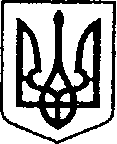 УКРАЇНАЧЕРНІГІВСЬКА ОБЛАСТЬН І Ж И Н С Ь К А    М І С Ь К А    Р А Д А25 сесія VIII скликанняР І Ш Е Н Н Явід 11 жовтня 2022 року                   м. Ніжин	                                    № 86-25/2022 Відповідно до статей 25, 26, 42, 59, 60, 73 Закону України «Про місцеве самоврядування в Україні», Закону України «Про оренду державного та комунального майна» від 03 жовтня 2019 року № 157-XI, Порядку передачі в оренду державного та комунального майна, затвердженого постановою Кабінету Міністрів України від 03 червня 2020 року № 483 «Деякі питання оренди державного та комунального майна», Регламентy Ніжинської міської ради Чернігівської області, затвердженого рішенням Ніжинської міської ради від 27 листопада 2020 року № 3-2/2020 (зі змінами), рішення Ніжинської міської ради «Про орендодавця комунального майна Ніжинської міської об’єднаної територіальної громади» № 18-66/2020 від 23 січня 2020 року, враховуючи лист начальника управління житлово-комунального господарства та будівництва Ніжинської міської ради Чернігівської області Кушніренка А. М. № 01-14/455 від 04.07.2022 р., а також з метою приведення Методики розрахунку орендної плати за майно комунальної власності Ніжинської територіальної громади у відповідності до вимог чинного законодавства міська рада вирішила:1. Внести зміни до абзаців 2 та 3 пункту 1.2 розділу 1 Методики розрахунку орендної плати за майно комунальної власності Ніжинської територіальної громади, затвердженої рішенням Ніжинської міської ради «Про затвердження Методики розрахунку орендної плати за майно комунальної власності Ніжинської територіальної громади» № 35-8/2021 від 30 березня 2021 року, виклавши їх в наступній редакції:« - щодо нерухомого майна (будівлі, споруди, приміщення) та індивідуально визначеного майна (електроопори) виступає управління комунального майна та земельних відносин Ніжинської міської ради, за рішенням Ніжинської міської ради;- щодо іншого, крім нерухомого та окремого індивідуально визначеного майна (транспортні засоби, технологічне обладнання, устаткування тощо), крім електроопор, виступають комунальні підприємства, бюджетні заклади (установи), яким таке майно передано в повне господарське відання або оперативне управління, за рішенням Ніжинської міської ради». 2. Внести зміни до пункту 2 рішення Ніжинської міської ради від 01 липня       2021 року № 28-11/2021 «Про внесення змін до рішення Ніжинської міської ради № 35-8/2021 від 30 березня 2021 року «Про затвердження Методики розрахунку орендної плати за майно комунальної власності Ніжинської територіальної громади», виклавши його в наступній редакції:« 2.8 Розмір річної орендної плати у разі оренди іншого окремого індивідуально визначеного майна (крім транспортних засобів, розмір орендної плати за якими визначається згідно з Порядком передачі в оренду державного та комунального майна, затвердженого постановою Кабінету Міністрів України №483 від 3.06.2020 року), встановлюється на рівні 12 відсотків від вартості об’єкта оренди, з урахуванням вимог статті 8 Закону України «Про оренду державного та комунального майна».У разі якщо інше окреме індивідуально визначене майно передається в оренду за результатами проведення аукціону, орендна плата, розрахована відповідно до цього пункту Методики, застосовується як стартова на першому аукціоні».3. Внести зміни до пункту 1.6 Додатку 4 Методики розрахунку орендної плати за майно комунальної власності Ніжинської територіальної громади, виклавши його в наступній редакції:« 1.6 Товариству Червоного Хреста України, Міжнародним благодійним фондам України та їх місцевим організаціям».4. Пункт 3 рішення Ніжинської міської ради від 01 липня 2021 року                     № 28-11/2021 «Про внесення змін до рішення Ніжинської міської ради № 35-8/2021 від 30 березня 2021 року «Про затвердження Методики розрахунку орендної плати за майно комунальної власності Ніжинської територіальної громади» вважати таким, що втратив чинність. 5. Начальнику відділу комунального майна управління комунального майна та земельних відносин Ніжинської міської ради Чернігівської області Чернеті О. О. забезпечити оприлюднення даного рішення на офіційному сайті Ніжинської міської ради протягом п’яти робочих днів після його прийняття.          6. Організацію виконання даного рішення покласти на першого заступника міського голови з питань діяльності виконавчих органів ради Вовченка Ф. І. та начальника управління комунального майна та земельних відносин Ніжинської міської ради Чернігівської області Онокало І. А.         7. Контроль за виконанням даного рішення покласти на постійну комісію міської ради з питань житлово-комунального господарства, комунальної власності, транспорту і зв’язку та енергозбереження (голова комісії –  Дегтяренко В. М.).Міський голова			          		                      Олександр КОДОЛА  Візують:Начальник управління комунального майната земельних відносин Ніжинської міської ради	                    Ірина ОНОКАЛОПерший заступник міського голови з питань діяльностівиконавчих органів ради                                                                  Федір ВОВЧЕНКОСекретар Ніжинської міської ради                                                    Юрій ХОМЕНКОНачальник відділу юридично-кадрового забезпечення апарату виконавчого комітетуНіжинської міської ради                                                                      В’ячеслав ЛЕГА  Головний спеціаліст – юрист відділу бухгалтерського обліку, звітності та правового забезпечення управлінні комунального майна та земельних відносин Ніжинської міської ради	                          Сергій САВЧЕНКО				Голова постійної комісії міськоїради з питань житлово-комунальногогосподарства, комунальної власності, транспорту і зв’язку та енергозбереження	                  Вячеслав ДЕГТЯРЕНКОГолова постійної комісії міської ради з питаньрегламенту, законності, охорони прав і свобод громадян, запобігання корупції, адміністративно-територіальногоустрою, депутатської діяльності та етики                                        Валерій САЛОГУБПро внесення змін до Методики розрахунку орендної плати за майно комунальної власності Ніжинської територіальної громади, затвердженої рішенням Ніжинської міської ради «Про затвердження Методики розрахунку орендної плати за майно комунальної власності Ніжинської територіальної громади»                     № 35-8/2021 від 30 березня 2021 року